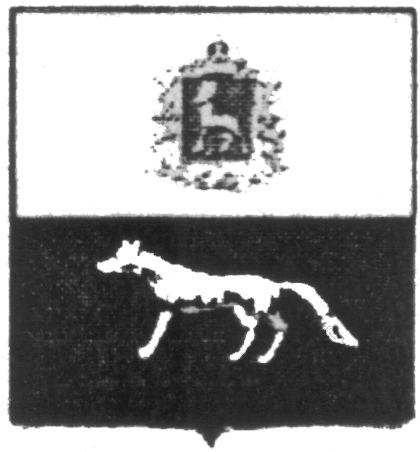 П О С Т А Н О В Л Е Н И Е       от 18.07.2019 г.  № 30О внесении изменений в Приложение к постановлению администрации сельского поселения Кутузовский муниципального района Сергиевский № 52 от 29.12.2018г. «Об утверждении муниципальной программы «Защита населения и территории от чрезвычайных ситуаций природного и техногенного характера, обеспечение пожарной безопасности и создание условий для деятельности народной дружины на территории сельского поселения Кутузовский муниципального района Сергиевский» на 2019-2021гг.В соответствии с Федеральным законом от 06.10.2003 № 131-ФЗ «Об общих принципах организации местного самоуправления в Российской Федерации» и Уставом сельского поселения Кутузовский, в целях уточнения объемов финансирования проводимых программных мероприятий, Администрация сельского поселения Кутузовский муниципального района Сергиевский  ПОСТАНОВЛЯЕТ:        1.Внести изменения в Приложение к постановлению Администрации сельского поселения Кутузовский муниципального района Сергиевский № 52 от 29.12.2018г. «Об утверждении муниципальной программы «Защита населения и территории от чрезвычайных ситуаций природного и техногенного характера, обеспечение пожарной безопасности и создание условий для деятельности народной дружины на территории сельского поселения Кутузовский муниципального района Сергиевский» на 2019-2021гг. (далее - Программа) следующего содержания:       1.1. В Паспорте Программы позицию «Объем и источники финансирования Программы» изложить в следующей редакции:         Прогнозируемые общие затраты на реализацию мероприятий программы составляют 743,51322 тыс. рублейв том числе по годам:2019 год – 585,22503 тыс. рублей  2020 год – 82,26703  (прогноз)2021 год – 76,02116  (прогноз)       1.2. Раздел 4 Программы «Срок реализации Программы и источники финансирования» абзац 3 изложить в следующей редакции:       Общий объем финансирования на реализацию Программы составляет 743,51322 тыс. рублей, в том числе по годам: 	- на 2019 год – 585,22503 тыс. рублей;	- на 2020 год – 82,26703 тыс. рублей;	- на 2021 год – 76,02116 тыс. рублей       1.3. Раздел 5 Программы «Перечень программных мероприятий» изложить в следующей редакции:       2.Опубликовать настоящее Постановление в газете «Сергиевский вестник».       3.Настоящее Постановление вступает в силу со дня его официального опубликования.Глава сельского поселения Кутузовский муниципального района Сергиевский                                    Сабельникова А.В.Наименование мероприятийСельское поселение КутузовскийСельское поселение КутузовскийСельское поселение КутузовскийНаименование мероприятийЗатраты на 2019 год, тыс.рублейЗатраты на 2020 год, тыс.рублейЗатраты на 2021 год, тыс.рублейМероприятия в области гражданской обороны, предупреждения и ликвидации чрезвычайных ситуаций природного и техногенного характера, обеспечение пожарной безопасности355,209000,000,00Создание муниципальной пожарной охраны в сельском поселении226,0160382,2670376,02116Прочие мероприятия4,000000,000,00Мероприятия по отлову безнадзорных животных на территории сельского поселения0,000,000,00ИТОГО585,2250382,2670376,02116